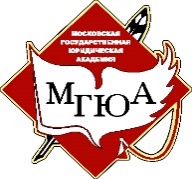 МИНИСТЕРСТВО НАУКИ И ВЫСШЕГО ОБРАЗОВАНИЯРОССИЙСКОЙ ФЕДЕРАЦИИФЕДЕРАЛЬНОЕ ГОСУДАРСТВЕННОЕ БЮДЖЕТНОЕ ОБРАЗОВАТЕЛЬНОЕ УЧРЕЖДЕНИЕ ВЫСШЕГО ОБРАЗОВАНИЯ«МОСКОВСКИЙ ГОСУДАРСТВЕННЫЙ ЮРИДИЧЕСКИЙ УНИВЕРСИТЕТИМЕНИ О. Е. КУТАФИНА (МГЮА)»Стратегия развитиякафедры криминологии и уголовно-исполнительного правана 2022-2027 гг.Обсуждена и утверждена на заседаниикафедры криминологии и уголовно-исполнительного права20 декабря 2022 г., протокол № 4Москва 2022Раздел I. ВИДЕНИЕ И МИССИЯ КАФЕДРЫ КРИМИНОЛОГИИ И УГОЛОВНО-ИСПОЛНИТЕЛЬНОГО ПРАВАНастоящая Стратегия определяет видение перспективного развития кафедры криминологии и уголовно-исполнительного права Университета имени О. Е. Кутафина (МГЮА), ее миссию, анализ внутренней среды, анализ внешней среды, цели и задачи развития, развитие образовательной, воспитательной и научной деятельности, приоритетные направления развития, целевые показатели и критерии оценки эффективности реализации Стратегии.Стратегические направления развития кафедры криминологии и уголовно-исполнительного права соответствуют целям и задачам, сформулированным в Программе развития университета на 2021-2030 годы в рамках реализации программы стратегического академического лидерства «Приоритет-2030» в части становления Университета в качестве инновационного университета, формирующего право для инновационного развития, новую правовую таксономию в совокупности социоправа, экоправа, биоправа, киберправа, техноправа и геоправа, новую юридическую архитектуру для меняющегося социума; трансформирующего юридическую науку и юридическое образование по модели инновационной юриспруденции; обеспечивающего правовое сопровождение научно-технологического и социально-гуманитарного лидерства России; несущего ответственность перед обществом, профессиональным сообществом, регионами и государством за решение полифункциональных юридических задач, обеспечение опережающего развития и трансфер инновационного знания, лучших практик и новых паттернов в социальную среду для достижения синергетического социально значимого эффекта.Кафедра криминологии и уголовно-исполнительного права является одним из ключевых учебно-методических, научно-исследовательских, консультационных центров Университета имени О. Е. Кутафина (МГЮА). В перспективе до 2029 г. в статусе учебного, научно-исследовательского, консультационного и экспертно-аналитического центра кафедра криминологии и уголовно-исполнительного права достигнет уровня общероссийского значения. Это потребует от кафедры создания условий для развития уровневой модели подготовки юридических кадров, внедрения профессиональных стандартов по областям деятельности, новых федеральных государственных образовательных стандартов ФГОС (3++). Осуществляя свою деятельность на базе широких связей с федеральными и региональными органами государственной власти, органами местного самоуправления разного уровня, а также во взаимодействии с ведущими российскими и зарубежными университетами и научно-исследовательскими организациями, кафедра криминологии и уголовно-исполнительного права приобретет международное признание и репутацию компетентного и надежного партнера в широком спектре профильных направлений деятельности.Кафедра криминологии и уголовно-исполнительного права видит свою миссию (цель) в формировании и удовлетворении интеллектуальных, научно-образовательных и нравственных потребностей личности, общества и государства. Кафедра сосредоточивает свои усилия на том, чтобы способствовать качественной подготовке высокопрофессиональных специалистов и научных кадров, способных ставить и решать актуальные научные и социально-экономические задачи, активно участвовать в развитии правовой системы России. Миссия реализуется в отлаженной способности готовить и воспитывать новое поколение юристов различного уровня на принципах высокого профессионализма, патриотизма, национальной солидарности и самоценности непрерывного образования. Кафедра криминологии и уголовно-исполнительного права призвана генерировать и распространять новые знания в области криминологии, криминальной психологии и пенитенциарной науки на различных уровнях, не только на пространстве России, но и на международном уровне (прежде всего,  среди стран СНГ).Раздел II. АНАЛИЗ ВНУТРЕННЕЙ СРЕДЫ2.1. Общая информация о кафедре. Кафедра криминологии МГЮА была образована в феврале 1988 г. и на тот период была единственной в России самостоятельной кафедрой. Характерно, что заведующий кафедрой Эминов В.Е. приложил необходимые усилия для привлечения к работе на кафедре выдающихся специалистов-криминологов из главного научного отечественного криминологического центра России – ВНИИ Прокуратуры СССР: профессор Дашкова Г.В., доценты Радько З.Т., Бузынову С.П., Королёву М.В.С 2001 по 2007 гг. на кафедре работал выдающийся отечественный криминолог академик Кудрявцев В.Н., под руководством которого на кафедре исследовались наиболее актуальные и важные проблемы криминологии, самым активным и успешным образом получали активное восприятие и развитие, как в преподавании, так и научной работе, что подтверждается высоким уровнем публикации монографий, научных статей, и активным участием в научных конференциях. Профессора Эминов В.Е., Дашков Г.В., доценты Радько З.Т., Бузынова С.П., Королёва М.В. основные криминологические знания получали в период длительной работы во ВНИИ Прокуратуры СССР (РФ), где долгие годы руководителем института был академик Кудрявцев В.Н., поэтому академика Кудрявцева В.Н. можно уверенно считать реальным основателем научной школы кафедры и её куратором.В 1996 г. по инициативе кафедры был образован и зарегистрирован «Союз криминалистов и криминологов», впервые объединившей интересы ученых и практиков уголовно-правовой (точнее, криминальной, в самом широком смысле) специализации. Президентом Союза был избран                        В. Е. Эминов, вице-президентом – В. С. Овчинский, ответственным секретарем – И. М. Мацкевич. За время существования СКК (1996-2002 гг.) были проведены общероссийские и международные конференции, круглые столы, семинары, с привлечением учёных и практиков зарубежных стран, в частности, в 1997 г., с участием учёных и прокуроров США, по проблемам борьбы с организованной преступностью и изданием соответствующих материалов по тематике дискуссий.В 2010 г. по инициативе кафедры «Союз криминалистов и криминологов» был возрожден. Президентом был избран профессор                   И. М. Мацкевич, вице-президентами – профессора В. Е. Эминов, В. С. Овчинский, О.А. Зайцев, А.Г. Звягинцев (пожизненный сенатор Международной ассоциации прокуроров).В настоящее время «Союз криминалистов и криминологов» проводит конференции и круглые столы по актуальным проблемам криминологии, уголовного и уголовно-исполнительного права, криминалистики, с активным привлечением российской и зарубежной научной и педагогической общественности, а также практических работников правоохранительных органов.При активном участии профессорско-преподавательского состава кафедры и Союза криминалистов и криминологов формируется и издаётся периодический журнал «Союз криминалистов и криминологов» (главный редактор журнала – И. М. Мацкевич).По инициативе кафедры в университете с 2012 г. действует «Московский криминологический кабинет МГЮА», целью которого является инициативное участие в разработках актуальных проблем криминологии, в том числе в рамках обеспечения этой деятельности соответствующими грантами. К работе кабинета привлекаются преподаватели, аспиранты и студенты, что создает благоприятные условия для эффективного повышения их квалификации и более активного приобщения к научно-исследовательской деятельности. Руководит кабинетом С.Я. Саламова.Под руководством заведующего кафедрой Е.А. Антонян на кафедре активно ведутся научные исследования по вопросам изучения личности преступника, причин и условий современной преступности, исторической криминологии и отдельных видов преступности. Членами кафедры публикуются монографии и научные статьи, издаются и переиздаются учебники, практикумы, комментарий к УИК РФ, которые широко используются научными работниками, преподавателями, студентами и практикующими юристами. Члены кафедры участвуют в работе диссертационных советов, выступают в качестве официальных оппонентов по защитам кандидатских и докторских диссертаций, организуют научно-практические конференции и круглые столы, принимают участие в научных мероприятиях, проводимых на базе других высших учебных заведений, рецензируют поступающие на кафедру материалы, осуществляют иные формы научной деятельности.Кафедра активно сотрудничает с комитетами Государственной Думы Федерального Собрания РФ, Верховным Судом РФ, Конституционным Судом РФ, Генеральной прокуратурой РФ, правоохранительными органами и адвокатским сообществом.2.2. Кадры.Образовательный процесс на кафедре осуществляется высококвалифицированными преподавателями, имеющими необходимую квалификацию, педагогический стаж и опыт практической работы. Уровень подготовки и квалификации штатных преподавателей соответствует преподаваемым дисциплинам и занимаемой должности. Общая численность профессорско-преподавательского состава кафедры в 2023/2024 учебном году составляет 12 человек (приложение № 1).Все штатные преподаватели кафедры избираются по конкурсу в установленном порядке. Штатные преподаватели кафедры регулярно проходят повышение квалификации.2.3. Образовательный процесс.Кафедра осуществляет свою деятельность в соответствии с действующим российским законодательством: Конституцией РФ, Федеральным законом от 29 декабря 2012 г. № 273-ФЗ «Об образовании в Российской Федерации», иными федеральными законами, нормативными правовыми актами Президента РФ и Правительства РФ, Министерства науки и высшего образования РФ, Уставом Университета имени О. Е. Кутафина (МГЮА), Положением о кафедре.Содержание подготовки обучающихся в 2022-2027 гг. будет определяться федеральными государственными образовательными стандартами высшего профессионального образования, образовательными программами по уровням и профилям подготовки, рабочими учебными планами, рабочими программами учебных дисциплин и практик, оценочными материалами, устанавливающими содержание и порядок проведения учебных занятий и самостоятельной работы, промежуточных и итоговых аттестаций.Традиционными дисциплинами, преподаваемыми кафедрой во всех институтах Университета имени О. Е. Кутафина (МГЮА) для обучающихся по программам бакалавриата и специалитета, являются «Криминология», «Уголовно-исполнительное право», «Юридическая психология», «Юридическая конфликтология», «Психология профессиональной деятельности юриста».Кафедра также нацелена на реализацию и развитие программы магистратуры – «Антикоррупционная деятельность» – в рамках которой  преподаются специализированные дисциплины, нацеленные на развитие навыков и знаний в области профилактики коррупционных практик (к примеру, «Актуальные проблемы предупреждения коррупционных преступлений», «Антикоррупционная защита бизнеса»). При подготовке научно-педагогических кадров в аспирантуре по направлению 40.06.01 «Юриспруденция» кафедра преподает две дисциплины: «Актуальные проблемы криминологии» и «Актуальные проблемы уголовно-исполнительного права». По каждой учебной дисциплине кафедрой подготовлены и постоянно обновляются рабочие программы и оценочные материалы. Также ежегодно кафедра участвует в разработке программ государственной итоговой аттестации обучающихся различных направлений и уровней подготовки, обновляет материалы для промежуточной аттестации.2.4. Воспитательная работа. Кафедра криминологии и уголовно-исполнительного права постоянно проводит воспитательную работу со студентами и профориентационную работу с абитуриентами, включая участие в просветительско-образовательном проекте Департамента образования г. Москвы «Университетские субботы»; организацию экскурсий (музей Московского уголовного розыска; музей Истории уголовно-исполнительной системы; Центральный музей МВД России).Воспитательная работа на кафедре является неотъемлемой частью процесса подготовки специалистов. Она нацелена на всестороннее развитие личности обучающегося и его профессионализма.На основе общеуниверситетской концепции воспитательной работы, а также общекафедрального и индивидуальных планов преподавателей коллектив кафедры стремится в ходе аудиторного и внеаудиторного общения со студентами, включая деятельность научного студенческого кружка, подготовку обучающихся к выступлениям на университетских, региональных, общероссийских и международных конкурсах и конференциях, воспитывать в них активную гражданскую позицию, уважение к праву и правам личности, нетерпимость к коррупционным проявлениям, трудолюбие.2.5. Обеспеченность техническими и информационными ресурсами. Информационное и методическое обеспечение учебного процесса включает учебную, научную, периодическую литературу и учебно-методические материалы, информационные базы данных и знаний. В процессе обучения используются справочные правовые системы «КонсультантПлюс», «Гарант», «Континент», реферативные базы данных Web of Science и Scopus, официальные сайты судов и органов государственной власти.Оптимизация методов обучения, внедрение в учебный процесс новых образовательных технологий и активное использование информационных ресурсов является важным направлением повышения качества подготовки современных юристов. В связи с этим главной задачей кафедры является повышение качества образования за счет широкого и постоянного использования интерактивных методов преподавания, усиления роли и удельного веса самостоятельной работы обучающихся с привлечением современных образовательных технологий.В образовательном процессе используются:smart-интерактивные доски;мобильные устройства (смартфоны, планшеты, ноутбуки);интерактивная система опросов;интерактивные программы (приложения) и электронные образовательные ресурсы.Раздел III. АНАЛИЗ ВНЕШНЕЙ СРЕДЫ3.1. Внешние связи и партнеры. Кафедра активно стремится к расширению внешних связей с профильными кафедрами в других высших учебных заведениях, укреплению сотрудничества с органами государственной власти, потенциальными работодателями и научными организациями.Профессорско-преподавательский состав кафедры постоянно принимает участие в научно-практических конференциях, круглых столах и иных научных мероприятиях. Научные статьи сотрудников кафедры публикуются, в том числе, в изданиях, выпускаемых другими высшими учебными заведениями и организациями.Преподаватели кафедры принимают участие в защите диссертаций на соискание ученой степени доктора и кандидата юридических наук в качестве официальных оппонентов, являются членами редакционных коллегий журналов, издаваемых другими высшими учебными заведениями и научными организациями («Мониторинг правоприменения», «Юридическое образование и наука», «Журнал юридических исследований», «Вестник ВНИИ повышения квалификации МВД РФ», «Судебная экспертиза и исследования» и др.)3.2. Основные конкуренты. Основными конкурентами являются юридический факультет Московского государственного университета имени М. В. Ломоносова, юридический факультет Санкт-Петербургского государственного университета, Российский государственный университет правосудия, Юридический факультет Самарского университета, Саратовская государственная юридическая академия, Юридический институт Томского государственного университета, Уральский государственный юридический университет, а также ведомственные высшие учебные заведения, в том числе,  Академия управления МВД России, Московский университет МВД России имени В. Я. Кикотя, Университет прокуратуры Российской Федерации и др.Раздел IV. ЦЕЛЬ И ЗАДАЧИ РАЗВИТИЯКафедра криминологии и уголовно-исполнительного права как структурное подразделение Университета видит своей целью интеграцию в международную образовательную и научно-исследовательскую среду и экономику. Кафедра должна стать образованием, активно влияющим на интеллектуальное, духовное и социально-экономическое развитие страны и региона; обучение, развитие и воспитание личности, способной успешно работать и проявлять свои творческие возможности в условиях процессов информатизации и интернационализации права, способной эффективно работать в изменившихся условиях глобального рынка и постоянно обновляющихся информационных технологий.Для достижения поставленных целей кафедре необходимо решить следующие задачи:базовая фундаментальная теоретическая подготовка юриста, востребованного на рынке труда в рамках различных видов профессиональной деятельности;подготовка обучающихся к практической работе и формирование профессиональных компетенций, наиболее востребованных в одном или нескольких сегментах юридической профессии и необходимых для решения типовых профессиональных задач;подготовка обучающихся на основе обновленного поколения образовательных стандартов бакалавриата, специалитета, магистратуры и аспирантуры за счет реализации образовательных программ, разработанных с учетом потребностей работодателей, имеющих государственную и профессионально-общественную аккредитацию и обеспечивающих формирование индивидуальной образовательной траектории обучающегося;подготовка обучающихся на основе новой парадигмы формирования и реализации образовательных программ высшего образования, основанной не на дисциплинарном размежевании учебной работы, а на реализации интегрированных междисциплинарных и межотраслевых модулей ОПОП, формирующихся вокруг процессов развития у обучающихся ключевых общих и профессиональных компетенций;разработка востребованной образовательным сообществом учебной литературы, рабочих программ учебных дисциплин, преподаваемых на кафедре, и оценочных материалов;развитие научной школы кафедры, выполнение научно-исследовательских работ по заданиям Министерства науки и высшего образования РФ, по федеральным целевым программам, по заказам федеральных органов законодательной, исполнительной и судебной власти;сохранение и воспроизводство кадрового потенциала кафедры на основе расширения возможностей индивидуального профессионального развития и формирования инновационных образовательных и научных компетенций преподавателей кафедры, привлечения на кафедру талантливой молодежи;организация просветительской работы с обучающимися, направленной на повышение уровня правосознания и правовой культуры, формирование стандартов антикоррупционного поведения и принципов профессиональной этики и социальной ответственности;внедрение в учебный процесс отдельных элементов электронного обучения и дистанционных образовательных технологий, дополняющих аудиторные методики обучения, обеспечивающих многократный доступ к архивам лекционных занятий, обеспечивающих проведение интерактивной учебной работы в виртуальном пространстве;интеграция научной деятельности преподавателей, студентов, магистрантов и аспирантов кафедры в отечественное научное сообщество и мировую научную среду;создание и развитие магистерских программ на основе концепции практико-ориентированного образования, интеграции учебной и научно-исследовательской работы для формирования прикладных навыков практикующего юриста, а также компетенций в сфере научной работы;разработка методологии обучения использования  информационных технологий в юридической деятельности;модернизация исследовательского процесса за счет тесной интеграции учебной, научной деятельности и прикладных направлений работы кафедры;расширение направлений научно-исследовательского стратегического партнерства кафедры с внутривузовскими и внешними структурами;подготовка и защита докторских и кандидатских диссертаций по итогам проведенных на кафедре научных исследований;разработка актуальных проблем юридической науки в монографиях и научных статьях;подготовка основанных на достижениях научной школы кафедры учебников, учебных пособий и учебно-методических материалов;организация и проведение научно-практических конференций, круглых столов, симпозиумов;участие в правотворческой и правоприменительной деятельности;участие членов кафедры в экспертной, законопроектной, научно-консультативной деятельности в качестве членов экспертных советов и совещательных органов при Администрации Президента РФ, Государственной Думе и Совете Федерации Федерального Собрания РФ, Верховном Суде РФ, Генеральной прокуратуре РФ, ФСИН России, Минюсте  России;интеграция кафедры в созданную в Университете цифровую научно-образовательную и социальную сеть (ЦНОСС), ориентированную на предоставление студентам и преподавателям персональной рабочей среды, обеспечивающей доступ к материалам образовательной программы, фиксацию результатов учебного процесса, проведение всех видов занятий с применением электронного обучения, дистанционных образовательных технологий и взаимодействие между участниками образовательного процесса;перевод в электронную форму документов и процессов, связанных с работой кафедры;участие в разработке университетской системы электронных образовательных ресурсов: комплексов тестирования, видеоматериалов, электронных учебно-методических комплексов;внедрение в учебный процесс и использование потенциала всех элементов электронной образовательной среды Университета в сочетании с функциями мультимедийных учебных аудиторий, виртуального читального зала и комплекса внешних информационных учебных ресурсов.Раздел V. РАЗВИТИЕ ОБРАЗОВАТЕЛЬНОЙ, ВОСПИТАТЕЛЬНОЙ И НАУЧНОЙ ДЕЯТЕЛЬНОСТИПутями развития указанных сфер деятельности могут быть определены как:мониторинг и выявление потребностей государственных органов и институтов гражданского общества в разработке определенных образовательных программ дисциплин уголонво-правового профиля (и смежных с ним) и практик;разработка и внедрение в учебный процесс образовательных программ по дисциплинам кафедры (в особенности, для магистратуры и аспирантуры) на основе модульной объектно-ориентированной динамической обучающей среды;разработка востребованной учебной литературы для бакалавриата, специалитета, магистратуры и аспирантуры, в т. ч. в форме электронного учебника, рабочих программ учебных дисциплин, преподаваемых на кафедре, обновление оценочных материалов по дисциплинам кафедры;участие в адаптивных образовательных программах обучения инвалидов и лиц с ограниченными возможностями здоровья;участие в адаптивных образовательных программах обучения иностранных граждан;активизация профориентационной работы среди студентов в целях привлечения их к обучению по программам магистратуры, включающим дисциплины кафедры;совершенствование форм индивидуальной работы, в т. ч. с использованием дистанционных технологий, с обучающимися, имеющими затруднения в освоении дисциплин кафедры;разработка актуальных проблем науки криминологии, уголовно-исполнительного права, юридической психологии в монографиях и научных статьях членов кафедры;участие научных коллективов кафедры в научно-исследовательских проектах фундаментального характера при поддержке научных фондов;привлечение наиболее перспективных студентов магистратуры в целевую аспирантуру по научной специальности кафедры, пополнение кадрового состава кафедры за счет наиболее перспективных аспирантов, успешно защитивших кандидатские диссертации.Раздел VI. ПРИОРИТЕТНЫЕ НАПРАВЛЕНИЯ РАЗВИТИЯК числу приоритетов относятся следующие направления развития научно-исследовательского, педагогического, экспертно-консультационного и кадрового потенциала кафедры:формирование исследовательского и практического интереса у обучающихся к деятельности в сфере противодействия преступности и реформированию пенитенциарной системы Российской Федерации;совершенствование форм применения и расширение сферы использования в учебном процессе элементов практико-ориентированного и интерактивного обучения, в том числе посредством использования инновационных авторских образовательных методик, а также ресурсов электронной образовательной среды Университета;разработка и внедрение в учебный процесс наглядных и вариативных электронных образовательных материалов, развитие механизмов дистанционного взаимодействия между преподавателем и обучающимися по учебным дисциплинам, преподаваемым на кафедре;разработка современных учебных дисциплин с целью подготовки высококвалифицированных и востребованных на рынке труда специалистов для работы в правоохранительных органах, адвокатуре, правозащитных организациях;разработка актуальной учебно-методической литературы, соответствующей научному потенциалу кафедры, традициям созданной на ней научной школы, а также профессиональным потребностям обучающихся;развитие потенциала научно-исследовательской, научно-консультативной, законотворческой и экспертной деятельности профессорско-преподавательского состава кафедры;увеличение показателей публикационной активности профессорско-преподавательского состава кафедры, в том числе путем публикации результатов научно-исследовательской деятельности в периодических изданиях с высоким импакт-фактором;расширение внутрироссийской и международной кооперации в научной деятельности, в том числе посредством участия преподавателей кафедры в международных научно-практических конференциях, круглых столах, мастер-классах по теоретическим и прикладным вопросам науки криминологии и уголовно-исполнительного права;обеспечение стабильно высокого уровня информационно-коммуникационной компетентности и компьютерной грамотности профессорско-преподавательского состава кафедры;увеличение в составе кафедры доли преподавателей, имеющих ученую степень доктора юридических наук за счет стимулирования защит докторских диссертаций работающими на кафедре кандидатами наук.Соблюдение указанных приоритетов в развитии кафедры, а также реализация связанных с каждым из них конкретных мероприятий позволит кафедре достичь следующих показателей:Конкурентоспособного на российском рынке уровня образовательной деятельности, научно-исследовательских и экспертно-аналитических работ преподавателей кафедры.Увеличения вклада кафедры в научно-исследовательскую разработку и учебно-методическое сопровождение инновационных процессов цифровизации юридического образования.Интеграции научной деятельности преподавателей, студентов, магистрантов и аспирантов в отечественное научное сообщество и мировую научную среду.Сокращения срока адаптации выпускников к реальным условиям практической деятельности юриста в сфере уголовного судопроизводства и смежных отраслей права.Раздел VII. ЦЕЛЕВЫЕ ПОКАЗАТЕЛИ И КРЕТЕРИИ ОЦЕНКИ ЭФФЕКТИВНОСТИ РЕАЛИЗАЦИИ СТРАТЕГИИ РАЗВИТИЯ КАФЕДРЫОб успешной реализации настоящей стратегии развития кафедры можно будет судить, если по итогам осуществления указанных в ней мероприятий будут достигнуты следующие показатели:Высокая оценка эффективности организации работы кафедры как в среде обучающихся, так и в профессиональном сообществе;Стабильно высокая академическая успеваемость обучающихся по дисциплинам кафедры (не менее 80% отличных и хороших оценок выпускников по результатам государственной (в том числе, независимой) итоговой аттестации).Увеличение количества обучающихся по магистерской программе, реализуемой на кафедре.Заключение преподавателями кафедры соглашений о пролонгации действующих и об участии в новых финансируемых научно-исследовательских программах.Увеличение числа преподавателей кафедры, которым присвоена ученая степень доктора юридических наук до 70% от общей численности профессорско-преподавательского состава кафедры.Положительная динамика наукометрических показателей публикационной активности преподавателей кафедры.Заведующая кафедрой криминологии и уголовно-исполнительного права,д.ю.н., профессор                                                                                Е.А. Антонян  Приложение № 1УКОМЛЕКТОВАННОСТЬ КАФЕДРЫ КАДРАМИШтатный состав кафедры№/№Ф.И.О.ПреподавателяДолжностьУченая степеньУченое званиеПримечание1.Антонян Елена АлександровнаПрофессорд.ю.н.Профессор2.Афанасьева Ольга РомановнаПрофессорд.ю.нПрофессор3.Братцева Екатерина АлексеевнаСтарший преподавательк.ю.н.-4.Давитадзе Мевлуд ДемураловичПрофессорд.ю.нПрофессор5.Ермасов Евгений ВикторовичДоцентк.ю.н.Доцент6.Клещина Елена НиколаевнаПрофессорд.ю.нПрофессор7.Кокурин Алексей ВладимировичДоцентк.ю.н.Доцент8.Королева Мария ВалериановнаДоцентк.ю.н.Доцент9.Мацкевич Игорь МихайловичПрофессорд.ю.нПрофессор10.Мочалкина Ирина СергеевнаАссистентк.ю.н.-11.Саламова Себила ЯкубовнаДоцентк.ю.н.Доцент12.Щербаков Алексей ДмитриевичДоцент к.ю.н.-